В соответствии с Федеральным законом от 23 ноября 2009 года № 261-ФЗ «Об энергосбережении и о повышении энергетической эффективности и о внесении изменений в отдельные законодательные акты Российской Федерации», постановлением Правительства Российской Федерации от 07 октября 2019 года № 1289 «О требованиях к снижению государственными (муниципальными) учреждениями в сопоставимых условиях суммарного объема потребляемых ими дизельного и иного топлива, мазута, природного газа, тепловой энергии, электрической энергии, угля, а также объема потребляемой ими воды», постановлением Правительства Российской Федерации от 23 июня 2020 года № 914 «О внесении изменений в требования к снижению государственными (муниципальными) учреждениями в сопоставимых условиях суммарного объема потребляемых ими дизельного и иного топлива, мазута, природного газа, тепловой энергии, электрической энергии, угля, а также объема потребляемой ими воды», приказом Министерства экономического развития Российской Федерации от 15 июля 2020 года № 425 «Об утверждении методических рекомендаций по определению в сопоставимых условиях целевого уровня снижения государственными (муниципальными) учреждениями суммарного объема потребляемых ими дизельного и иного топлива, мазута, природного газа, тепловой энергии, электрической энергии, угля, а также объема потребляемой ими воды», в целях повышения уровня энергоэффективности, администрация Алатырского района п о с т а н о в л я е т:1. Установить администрациям сельских поселений Алатырского района целевой уровень снижения в сопоставимых условиях суммарного объема потребляемых учреждениями энергетических ресурсов и воды по отношению к показателям 2019 года на трехлетний период с 2021 года с последующей его актуализацией на очередной трехлетний период до 01 июля года предшествующего очередному трехлетнему периоду, согласно приложению к настоящему постановлению.2. Главам сельских поселений Алатырского района разработать или скорректировать ранее утвержденные программы энергетической эффективности в соответствии с установленными целевыми уровнями снижения потребления энергетических ресурсов и воды.3. Контроль за исполнением настоящего постановления возложить на заместителя главы – начальника отдела по строительству и жилищно – коммунальному хозяйству администрации Алатырского района.4. Настоящее постановление вступает в силу со дня его подписания. Глава администрации                                                                                   Н.И. Шпилевая Приложениек постановлению администрацииАлатырского районаот 14.04.2021 года №131Целевые уровни снижения в сопоставимых условиях суммарного объема потребляемых сельскими поселениями Алатырского района энергетических ресурсов и водыЧ`ваш Республикин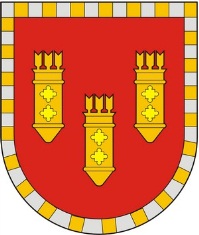 Чувашская РеспубликаУлат`р район=нАдминистрация Администраций= Алатырского районаЙЫШ~НУПОСТАНОВЛЕНИЕ14.04.2021 № 13114.04.2021 № 131Улат`р хулиг. АлатырьОб установлении целевого уровня снижения в сопоставимых условиях суммарного объема потребляемых администрациями сельских поселений Алатырского района энергетических ресурсов и воды на трехлетний период с 2021 года№ п/пУчреждениеАдресАдрес1. Электрическая энергия, кВтч1. Электрическая энергия, кВтч2. ХВС, м32. ХВС, м33. Газ, м33. Газ, м34.Потребление моторного топлива5. Потребление иного энергетического ресурса на нужды отопления ивентиляции№ п/пУчреждениеАдресАдресНаличие прибора коммерчес кого учетаЦелевой уровень экономии %Наличие прибора коммерческого учетаЦелевой уровень экономии %Наличие прибора коммерческого учетаЦелевой уровень экономии %Целевой уровень экономии %Целевой уровень экономии %1Администрация Атратского сельского поселенияс. Атрать, ул. Кирова, д. 2ас. Атрать, ул. Кирова, д. 2ада0требования по снижению неустанавливаютсятребования по снижению неустанавливаютсяда06неприменимо1Администрация Атратского сельского поселенияс. Атарать, ул. Кирова, д. 3с. Атарать, ул. Кирова, д. 3да0требования по снижению неустанавливаютсятребования по снижению неустанавливаютсяда0неприменимонеприменимо2Администрация Кирского сельского поселенияп. Киря, ул. Сидорина, д. 8п. Киря, ул. Сидорина, д. 8да0требования по снижению неустанавливаютсятребования по снижению неустанавливаютсяда0неприменимонеприменимо2Администрация Кирского сельского поселенияп. Киря, ул. Лермонтова, д. 2ап. Киря, ул. Лермонтова, д. 2ада0требования по снижению неустанавливаютсятребования по снижению неустанавливаютсяда0неприменимонеприменимо2Администрация Кирского сельского поселенияп. Киря. ул. Сидорина, д. 6п. Киря. ул. Сидорина, д. 6да0требования по снижению неустанавливаютсятребования по снижению неустанавливаютсяда0неприменимонеприменимо3Администрация Новоайбесинского сельского поселенияс. Новые Айбеси, ул. Ленина, д. 34с. Новые Айбеси, ул. Ленина, д. 34да0требования по снижению не устанавливаютсятребования по снижению не устанавливаютсянеприменимонеприменимонеприменимо63Администрация Новоайбесинского сельского поселенияс. Новые Айбеси, ул. М. Акимова, д.25с. Новые Айбеси, ул. М. Акимова, д.25да0требования по снижению не устанавливаютсятребования по снижению не устанавливаютсянеприменимонеприменимонеприменимо64Администрация Алтышевского сельского поселенияс. Алтышево, ул. Полевая, д. 25ас. Алтышево, ул. Полевая, д. 25атребования по снижению не устанавливаютсятребования по снижению не устанавливаютсятребования по снижению не устанавливаютсятребования по снижению не устанавливаютсятребования по снижению не устанавливаютсятребования по снижению не устанавливаютсятребования по снижению не устанавливаютсятребования по снижению не устанавливаются5Администрация Кувакинского сельского поселенияс. Кувакино, ул. Пролетарская, д. 19да0требования по снижению не устанавливаютсяда0неприменимонеприменимо6Администрация Чуварлейского сельского поселенияс. Чуварлаи, ул. Ворошилова, д. 144да0требования по снижению не устанавливаютсяда0неприменимонеприменимо6Администрация Чуварлейского сельского поселенияс. Чуварлаи, ул. Ворошилова, д. 136да0требования по снижению неустанавливаютсяда0неприменимонеприменимо6Администрация Чуварлейского сельского поселенияд. Ялушево, ул. Озерная, д. 1да0требования по снижению неустанавливаютсянеприменимонеприменимонеприменимонеприменимо7Администрация Стемасского сельскогопоселенияс. Стемасы, ул. Ленина, д. 122да0требования по снижению не устанавливаютсяда0неприменимонеприменимо8Администрация Иваньково-Ленинского сельского поселенияс. Иваньково-Ленино, ул.Октябрьская, д. 1ада0требования по снижению не устанавливаютсяда06неприменимо9Администрация Ахматовского сельского поселенияс. Ахматово, ул. Ленина , д. 53да0требования по снижению не устанавливаютсяда0неприменимонеприменимо10Администрация Сойгинского сельского поселенияс.Сойгино, ул.Карла Маркса, д.38да0требования по снижению не устанавливаютсяда0неприменимонеприменимо11Администрация Восходского сельского поселенияп. Восход ул. Садовая, д. 9да0требования по снижению не устанавливаютсяда0неприменимонеприменимо12Администрация Староайбесинского сельского поселенияс. Старые Айбеси, ул. Школьная, д. 5да0требования по снижению не устанавливаютсянеприменимонеприменимо6неприменимо13Администрация Октябрьского сельского поселенияп. Алтышево, ул. Заводская, д. 6да0требования по снижению не устанавливаютсяда0неприменимонеприменимо14Администрация Миренского сельского поселенияс. Миренки, ул. Советская 2-я, д. 42да1требования по снижению не устанавливаютсянеприменимонеприменимонеприменимонеприменимо15Администрация Междуреченского сельского поселенияс. Междуречье, ул. 50 лет ЧАССР, д.14да0требования по снижению не устанавливаютсяда0неприменимонеприменимо16Администрация Первомайского сельского поселенияп. Первомайский, ул. Ленина, д. 50да0требования по снижению не устанавливаютсяда0неприменимонеприменимо